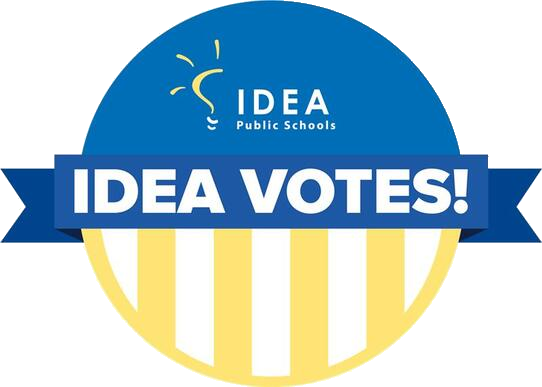 Find a Ride to the Polls/Encuentre Transporte a su Lugar de VotaciónRideshare Apps/ Aplicaciones de Viaje Compartido                                                     UberThe promo is valid from 12:01am PT on November 3, 2020, to 3am PT on November 4, 2020. Max discount of $7 off each ride, for a maximum of two rides. The discounts will be automatically applied when you request your ride by using the polling finder.La promoción es válida desde las 12:01 am PT del 3 de noviembre de 2020 hasta las 3 am PT del 4 de noviembre de 2020. Descuento máximo de $ 7 en cada viaje, para un máximo de dos viajes. Los descuentos se aplicarán automáticamente cuando solicite su viaje mediante el buscador de votaciones.LyftOn Election Day, we are offering 50% off one ride up to $10 to any polling location or dropbox using the code 2020VOTE*. For the first time, this offer also includes our network of bikes and scooters in select cities.El día de las elecciones, ofrecemos un 50% de descuento en un viaje de hasta $ 10 a cualquier lugar de votación o buzón con el código 2020VOTE *. Por primera vez, esta oferta también incluye nuestra red de bicicletas y motos en ciudades seleccionadas.TEXASRio Grande Valley/Valle de Texas                                                                                      Available in Brownsville, TX/ Disponible en Brownsville, TX B-Metro: Public Transportation/Transportacion Publica Contact: 956-548-6050Fares/Tarifas General fare is $1.00. / La tarifa general es $1.00.Transfers are $0.25. / Las transferencias son de $ 0.25.Available in McAllen, TX/ Disponible en McAllen, TX Metro: Public Transportation/Transportacion PublicaContact: 956-681-3510Metro McAllen Paratransit: 956-681-3535For people with disabilities Para personas con discapacidad.Fares/Tarifas General fare is $1.00. / La tarifa general es $1.00.Transfers are Free. / Las transferencias son GratisAvailable in Rio Grande Valley/ Disponible en el Valle de Texas Valley Metro: Public Transportation/Transportacion PublicaHidalgo County Contact : 1.800.574.8322Service hours are typically Monday - Saturday, from 6:00 AM to 8:00 PM.Cameron County Contact: 1.800. 574.8322Service hours are typically Monday - Saturday, from 6:00 AM to 8:00 PM.Starr County: 956.487.0068Service hours are Monday through Friday from 7:00 am - 5:00 pmEl Paso County/Condado                                                                                                     Sun Metro Public Transportation/Transportacion Publica Contact: 915-212-3333        LIFT scheduling: 915-212-0100Does not provide free or reduced rides on Election Day. Wheelchair accessible. $1.50 a ride, .30 cents for people with disabilities but will have to pay a 2.50 lift fare if they are in a wheel chair. A Medicare Card or physician's certificate of disability is needed for a reduced-fare Sun Metro ID card. These IDs may be obtained at designated locations.LIFT reservation line is open M-F, 8 AM-8 PM; Sat., Sun., Major holidays, 7 AM- 7 PM. No same day reservations. May schedule an appointment up to two weeks in advance or one day in advance.Contacto: 915-212-3333 Programación de LIFT: 915-212-0100No ofrece transporte gratuito o reducido el día de las elecciones. Silla de ruedas accesible. $ 1.50 por viaje, .30 centavos para personas con discapacidades, pero tendrán que pagar una tarifa de elevación de 2.50 si están en silla de ruedas. Se necesita una tarjeta de Medicare o un certificado de discapacidad del médico para obtener una tarjeta de identificación de Sun Metro con tarifa reducida. Estas identificaciones se pueden obtener en ubicaciones designadas.La línea de reserva LIFT está abierta de lunes a viernes, de 8 a. M. A 8 p. M.; Sábados, domingos, festivos principales, de 7 a. No hay reservas para el mismo día. Puede programar una cita con hasta dos semanas de anticipación o un día de anticipación.Harris County/Condado                                                                                                       HOUSTON METROPOLITANFree rides provided on Election Day and two weeks of early voting METRO is in the process of finalizing plans for offering free rides to the polls on the one Saturday of early voting, October 29th and on Election day, November 8th. Voters will need to show their voter registration card to board our buses and rail. They will be able to call our customer service line at 713-635-4000 for any questions.713-739-4000      jg44@ridemetro.org        Jerome Gray-Vice President & Senior Press OfficerDirect line: 713-739-4011METROPOLITANO DE HOUSTONTransporte gratuito proporcionado el día de las elecciones y dos semanas de votación anticipada METRO está en proceso de finalizar los planes para ofrecer transporte gratuito a las urnas el sábado de la votación anticipada, el 29 de octubre y el día de las elecciones, el 8 de noviembre. Los votantes deberán mostrar su tarjeta de registro de votante para abordar nuestros autobuses y trenes. Podrán llamar a nuestra línea de servicio al cliente al 713-635-4000 para cualquier pregunta.713-739-4000 jg44@ridemetro.org Jerome Gray-Vicepresidente y Oficial de Prensa SeniorLínea directa: 713-739-4011HARRIS COUNTY RIDES713-368-RIDE (7433)For people for whom public transportation is either unavailable or inaccessible. A curb-to-curb subsidized program that allows eligible customers and participating agencies to purchase transportation services at a significant discount. The customer/agency pays 50% of the total trip cost.VIAJES DEL CONDADO DE HARRIS713-368-PASEO (7433)Para personas para quienes el transporte público no está disponible o es inaccesible. Un programa subsidiado de acera a acera que permite a los clientes elegibles y las agencias participantes comprar servicios de transporte con un descuento significativo. El cliente / agencia paga el 50% del costo total del viaje.Tarrant County/Condado                                                                                                     Free Transportation/Transportacion Gratis:Trinity MetroZipZone: ZIPZONE is a ridesharing transit solution that uses smartphone technology and a fleet of dedicated vehicles to provide trips within specific service boundaries.ZIPZONE es una solución de transporte compartido que utiliza tecnología de teléfonos inteligentes y una flota de vehículos dedicados para proporcionar viajes dentro de límites de servicio específicos.Access Paratransit: Trained drivers are available to assist passengers in boarding and alighting vehicles.Hay conductores entrenados disponibles para ayudar a los pasajeros a subir y bajar de los vehículos.Trinity Metro is also offering free on-demand service from Fort Worth Central Station to the drop-off ballot location in northeast Fort Worth on Tuesdays (Oct. 13, 20, 27) and Fridays (Oct. 16, 23, 30) during early voting. Riders can request this option by calling customer care at 817-215-8600 before the close of business the day prior to the ride.  Trinity Metro también ofrece servicio gratuito a pedido desde la estación central de Fort Worth hasta la ubicación de entrega de boletas en el noreste de Fort Worth los martes (13, 20, 27 de octubre) y viernes (16, 23, 30 de octubre) durante la madrugada. votación. Los pasajeros pueden solicitar esta opción llamando al servicio de atención al cliente al 817-215-8600 antes del cierre laboral del día anterior al viaje.Bexar County/Condado                                                                                                      VIA Metropolitan Transit: Contact: 210-299-5972They do provide Free rides on Election Day. You do not have to schedule a ride.Ofrecen viajes gratis el día de las elecciones. No tiene que programar un viaje.Alamo Regional Transit: ART provides public transportation bus service to all residents in the service region. Service to and from Bexar County and San Antonio is also provided. ART provides demand response, curb-to-curb transportation service. Door-to-door service may be requested for those customers needing additional mobility assistance.Contact: 1-866-889-7433          210-362-5210         Medicaid Recipients: 877-633-8747May reserve up to 30 days in advance up to noon the day prior. Pick-up at agreed location, must schedule a return trip. Must register prior to making reservation.Local: $2 one way trip            Same county: $6          Out of county: $8ART brinda servicio de autobús de transporte público a todos los residentes en la región de servicio. También se proporciona servicio desde y hacia el condado de Bexar y San Antonio. ART brinda respuesta a la demanda, servicio de transporte de acera a acera. Se puede solicitar el servicio puerta a puerta para aquellos clientes que necesiten asistencia adicional para la movilidad.Contacto: 1-866-889-7433           210-362-5210              Medicaid: 877-633-8747Puede reservar con hasta 30 días de anticipación hasta el mediodía del día anterior. Recogida en el lugar acordado, debe programar un viaje de regreso. Debe registrarse antes de hacer la reserva.Local: $ 2 viaje de ida            Mismo condado: $ 6                 Fuera del condado: $ 8Travis County/Condado                                                                                                       CARTS - Capital Area Rural Transportation System Contact: 512-478-7433             www.ridecarts.com They do have reduced fares on Election Day. The cost to travel in the county on the interurban is $2. No reservation is required except if you are using the country bus. All buses are wheelchair accessible.Tienen tarifas reducidas el día de las elecciones. El costo de viajar en el condado en el interurbano es de $ 2. No se requiere reserva, excepto si está utilizando el autobús rural. Todos los autobuses son accesibles para sillas de ruedas.CapMetro - Public Transportation/ Transportación Publica Contact: 512-474-1200       capmetro.orgCapital Metro provides free rides to everyone on election day, Tuesday, November 3. It's essential that everyone eligible to vote does so, and CapMetro is proud to help our customers in every way possible.Early voting begins Tuesday, October 13, and CapMetro is an excellent way to get to your polling location. To find out which route will best serve you as you head out to vote, check out our list of polling locations matched with transit options.Also, if you use our Trip Planner here online or on the CapMetro App, all you have to do is type in "election" or "polling place" into the search bar, and you'll get a list of voting options. The results will include polling locations in both Travis and Williamson Counties.Capital Metro ofrece viajes gratis a todos el día de las elecciones, el martes 3 de noviembre. Es esencial que todos los elegibles para votar lo hagan, y CapMetro se enorgullece de ayudar a nuestros clientes en todas las formas posibles.La votación anticipada comienza el martes 13 de octubre y CapMetro es una excelente manera de llegar a su lugar de votación. Para saber qué ruta le servirá mejor cuando vaya a votar, consulte nuestra lista de lugares de votación que coinciden con las opciones de tránsito.Además, si usa nuestro Planificador de viajes aquí en línea o en la aplicación CapMetro, todo lo que tiene que hacer es escribir "elección" o "lugar de votación" en la barra de búsqueda, y obtendrá una lista de opciones de votación. Los resultados incluirán lugares de votación en los condados de Travis y Williamson.Hays County/Condado                                                                                                         CARTS - Capital Area Rural Transportation System Contact: 512-478-7433             www.ridecarts.com They do have reduced fares on Election Day. The cost to travel in the county on the interurban is $2. No reservation is required except if you are using the country bus. All buses are wheelchair accessible.Tienen tarifas reducidas el día de las elecciones. El costo de viajar en el condado en el interurbano es de $ 2. No se requiere reserva, excepto si está utilizando el autobús rural. Todos los autobuses son accesibles para sillas de ruedas.Williamson County/Condado                                                                                             CARTS - Capital Area Rural Transportation System Contact: 512-478-7433             www.ridecarts.com They do have reduced fares on Election Day. The cost to travel in the county on the interurban is $2. No reservation is required except if you are using the country bus. All buses are wheelchair accessible.Tienen tarifas reducidas el día de las elecciones. El costo de viajar en el condado en el interurbano es de $ 2. No se requiere reserva, excepto si está utilizando el autobús rural. Todos los autobuses son accesibles para sillas de ruedas.CapMetro - Public Transportation/ Transportación Publica Contact: 512-474-1200       capmetro.orgCapital Metro provides free rides to everyone on election day, Tuesday, November 3. It's essential that everyone eligible to vote does so, and CapMetro is proud to help our customers in every way possible.Early voting begins Tuesday, October 13, and CapMetro is an excellent way to get to your polling location. To find out which route will best serve you as you head out to vote, check out our list of polling locations matched with transit options.Also, if you use our Trip Planner here online or on the CapMetro App, all you have to do is type in "election" or "polling place" into the search bar, and you'll get a list of voting options. The results will include polling locations in both Travis and Williamson Counties.Capital Metro ofrece viajes gratis a todos el día de las elecciones, el martes 3 de noviembre. Es esencial que todos los elegibles para votar lo hagan, y CapMetro se enorgullece de ayudar a nuestros clientes en todas las formas posibles.La votación anticipada comienza el martes 13 de octubre y CapMetro es una excelente manera de llegar a su lugar de votación. Para saber qué ruta le servirá mejor cuando vaya a votar, consulte nuestra lista de lugares de votación que coinciden con las opciones de tránsito.Además, si usa nuestro Planificador de viajes aquí en línea o en la aplicación CapMetro, todo lo que tiene que hacer es escribir "elección" o "lugar de votación" en la barra de búsqueda, y obtendrá una lista de opciones de votación. Los resultados incluirán lugares de votación en los condados de Travis y Williamson.Permian Basin                                                                                                                        Midland Odessa Urban Transit District (EZ Rider)Contact: 432-561-9990Standard Fares: Adult (19-59): $1.25Senior (50 and over): $1.00Disabled (with valid I.D.): $.60Medicare cards may be presented by Seniors and Persons with Disabilities for the reduced fare.Odessa Urban Transit District (EZ-Rider) Demand Response Paratransit Service Fares For ParatransitEach one-way trip within the ¾ mile of a fixed route: $2.50Each one-way trip outside the ¾ mile of a fixed route: $5.00Tarifas estándar:Adulto (19-59): $ 1.25Senior (50 años o más): $ 1.00 Discapacitado (con identificación válida): $ .60Las personas mayores y las personas con discapacidades pueden presentar tarjetas de Medicare por la tarifa reducida.Tarifas del servicio de paratránsito de respuesta a la demanda del distrito de tránsito urbano de Odessa (EZ-Rider) para paratránsitoCada viaje de ida dentro de ¾ de milla de una ruta fija: $ 2.50Cada viaje de ida fuera de ¾ de milla de una ruta fija: $ 5.00LOUISIANA East Baton Rouge Parish                                                                                                        East Baton Rouge Council on Aging Share a ride to the polls with other seniors Reserve a ride calling 225-361-0299Available October 19th-23rd & 26th-27th Comparte un viaje a las urnas con otras personas mayoresReserve un viaje llamando al 225-361-0299Disponible el 19-23 y 26-27 de OctubreCapital Area Transit System (CATS)Contact: 225-389-8282Standard Fares: Adults: $1.75Senior Citizens: $0.35Medicare Discount: Medicare cardholders can ride CATS buses (fixed route only) for $.35. Medicare cardholders may present their Medicare card with valid state-issued identification and apply with CATS to receive a CATS ID card.Disabled Customers: Customers with a disability can ride CATS buses (fixed route) for $.35. These customers are eligible for the disabled fare card. Customers can pick up an application at the CATS terminal, fill out this form, or print it from the website and bring it to 2250 Florida Boulevard.Tarifas estándar:Adultos: $ 1,75Personas de la Tercera Edad: $ 0.35Descuento de Medicare: los titulares de tarjetas de Medicare pueden viajar en los autobuses CATS (solo ruta fija) por $ .35. Los titulares de tarjetas de Medicare pueden presentar su tarjeta de Medicare con una identificación válida emitida por el estado y solicitar con CATS para recibir una tarjeta de identificación de CATS.Clientes discapacitados: los clientes con discapacidades pueden viajar en los autobuses CATS (ruta fija) por $ .35. Estos clientes son elegibles para la tarjeta de tarifa para discapacitados. Los clientes pueden recoger una solicitud en la terminal CATS, completar este formulario o imprimirlo desde el sitio web y llevarlo al 2250 Florida Boulevard.Orleans Parish                                                                                                                       Regional Transit Authority (RTA)Contact: 504-248-3900RIDE New Orleans and Roll to the Polls ask that riders have a voter registration card to receive a free bus pass at the following dates, location and times: Saturday, October 24 Duncan Plaza, 331 Gravier St. 10:30am-12:30pmTuesday, October 27Duncan Plaza, 331 Gravier St. 9:00am-11:00am
RIDE New Orleans y Roll to the Polls piden que los pasajeros tengan una tarjeta de registro de votante para recibir un pase de autobús gratuito en las siguientes fechas, lugares y horarios:Sabado, October 24 Duncan Plaza, 331 Gravier St. 10:30am-12:30pmMartes, October 27Duncan Plaza, 331 Gravier St. 9:00am-11:00amStandard Fares Adult/Senior Citizen/Disabled/Paratransit: Streetcar: $1.25/$0.40/$0.40/FreeBus: $1.25/$0.40/$0.40/FreeExpress Bus: $1.50/- /-Ferry: $2.00/$1.00/$1.00/FreeTransfers: $0.25/Free /FreeParatransit: $2.00Tarifas estándar para adultos / jubilados / discapacitados / paratránsito:Tranvía: $ 1.25 / $ 0.40 / $ 0.40 / GratisAutobús: $ 1.25 / $ 0.40 / $ 0.40 / GratisAutobús expreso: $ 1.50 / - / - / -Ferry: $ 2.00 / $ 1.00 / $ 1.00 / GratisTransferencias: $ 0.25 / Gratis / GratisParatránsito: $ 2.00